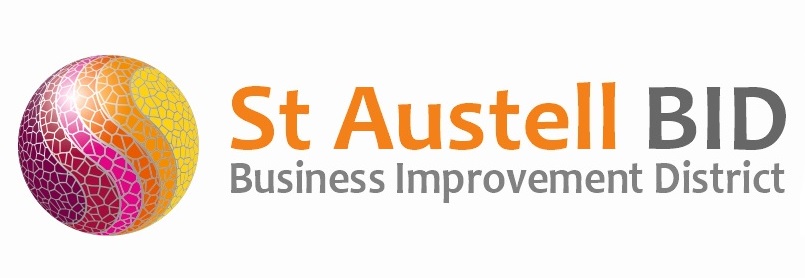 BOARD MEETINGTuesday 3rd August 2021, 5.30pmBurton HouseAGENDAWelcome and Apologies									DLMinutes of Previous Meeting (6th July 2021) 						DLFinancial Update 										GBSt Austell Revitalisation Partnership							DLBID Managers Roundup									AMCovid-19 								      		             AMMeetings                          									ALLAOB											ALL